§3317.  Disposition after return to Juvenile CourtIn instances of commitment of a juvenile to the Department of Health and Human Services or a Department of Corrections juvenile correctional facility or when the juvenile is under a specified period of probation, the Commissioner of Health and Human Services or the commissioner's designee or the Commissioner of Corrections or the commissioner's designee, or the juvenile following the disposition may for good cause petition the Juvenile Court having original jurisdiction in the case for a judicial review of the disposition, including extension of the period of commitment or period of probation.  For a petition initiated by the juvenile, the Department of Health and Human Services or the Department of Corrections shall provide information including, but not limited to, the information in reports required for periodic review pursuant to section 3315.  In all cases in which the juvenile is returned to a Juvenile Court, the Juvenile Court may make any of the dispositions otherwise provided in section 3314 and Title 34‑A, section 3805, subsection 2.  When reviewing a commitment to the Department of Health and Human Services, the court shall consider efforts made by the Department of Corrections and the Department of Health and Human Services to reunify the juvenile with the juvenile's parents or custodians, shall make a finding regarding those efforts and shall return custody of the juvenile to a parent or legal custodian if the return of the juvenile is not contrary to the welfare of the juvenile.  A petition for judicial review of a disposition committing the juvenile to the Department of Health and Human Services must be served on the parents at least 7 days prior to the hearing.  Absent extraordinary circumstances, the juvenile may file a petition no more than once every 180 days.  A juvenile who has not attained 21 years of age must be represented by counsel at this review.  [PL 2021, c. 326, §14 (AMD).]SECTION HISTORYPL 1977, c. 520, §1 (NEW). PL 1977, c. 664, §§41-A (AMD). PL 1981, c. 379, §3 (AMD). PL 1981, c. 493, §3 (AMD). PL 1983, c. 480, §B22 (AMD). PL 1985, c. 439, §17 (AMD). PL 1987, c. 400, §4 (AMD). PL 1991, c. 493, §25 (AMD). PL 1995, c. 502, §F10 (AMD). PL 1997, c. 752, §26 (AMD). PL 2003, c. 689, §§B6,7 (REV). PL 2021, c. 326, §14 (AMD). The State of Maine claims a copyright in its codified statutes. If you intend to republish this material, we require that you include the following disclaimer in your publication:All copyrights and other rights to statutory text are reserved by the State of Maine. The text included in this publication reflects changes made through the First Regular and First Special Session of the 131st Maine Legislature and is current through November 1. 2023
                    . The text is subject to change without notice. It is a version that has not been officially certified by the Secretary of State. Refer to the Maine Revised Statutes Annotated and supplements for certified text.
                The Office of the Revisor of Statutes also requests that you send us one copy of any statutory publication you may produce. Our goal is not to restrict publishing activity, but to keep track of who is publishing what, to identify any needless duplication and to preserve the State's copyright rights.PLEASE NOTE: The Revisor's Office cannot perform research for or provide legal advice or interpretation of Maine law to the public. If you need legal assistance, please contact a qualified attorney.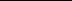 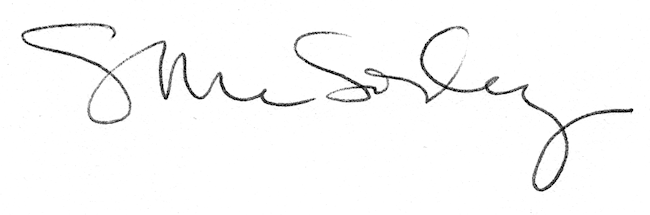 